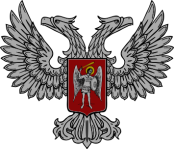 АДМИНИСТРАЦИЯ ГОРОДА ГОРЛОВКА РАСПОРЯЖЕНИЕ   главы администрации14  февраля  2018 г.					                      № 136-рг. ГорловкаОб установлении стоимости питания на одного ребенка, временно  пребывающего вДетском  социальном центре города Горловка, по возрастным группам        	В целях обеспечения полноценным питанием детей, временно пребывающих в Детском социальном центре города Горловка, в соответствии с Распоряжением Главы  Донецкой Народной Республики от 20 октября 2015 года № 195 «Об утверждении натуральных суточных норм питания в интернатных учреждениях сферы управления Министерства труда и социальной политики Донецкой Народной Республики», руководствуясь подпунктом 3.6.8, пункта 3.6.  раздела 3 и пунктом  4.1.  раздела 4 Положения  об администрации  города     Горловка,    утвержденного    распоряжением    главы    администрации  от 13 февраля 2015 года № 1-р 	1.  Установить с 01 января 2018 года в Детском социальном центре города Горловка стоимость питания в день на одного ребёнка  по возрастным группам:                       1) 3-6 лет - до 159,07 рос. руб.;                       2) 7-10 лет - до  178,51 рос. руб.;                        3) 11-17 лет - до 207,43 рос. руб. 2.  Утвердить расчёт стоимости питания детей Детского социального центра города Горловка на 2018 год с учетом  натуральных норм согласно Распоряжению Главы  Донецкой Народной Республики от 20 октября 2015 года № 195 «Об утверждении натуральных суточных норм питания в интернатных учреждениях сферы управления Министерства труда и социальной политики Донецкой Народной Республики» (прилагается).	3.   Отделу по делам семьи и детей администрации г. Горловка (Дятлов) довести до сведения руководителя Детского социального центра города Горловка (Малай) настоящее Распоряжение.4. Координацию работы по выполнению настоящего распоряжения возложить на отдел по делам семьи и детей администрации города Горловка (Дятлов), контроль - на  заместителя главы администрации города Горловка Жукову В.В.И.о. главы администрациигорода Горловка	                                      		                     И.С. Приходько